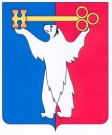 	АДМИНИСТРАЦИЯ ГОРОДА НОРИЛЬСКА КРАСНОЯРСКОГО КРАЯПОСТАНОВЛЕНИЕ16.01.2015	г.Норильск   	    	      №13О внесении изменений в постановление Администрации города Норильска от 20.02.2008 № 393В целях упорядочения оплаты труда работников Администрации города Норильска, замещающих должности (профессии), не отнесенные к должностям муниципальной службы,ПОСТАНОВЛЯЮ:1. Внести в Положение об оплате труда работников Администрации города Норильска, замещающих должности (профессии), не отнесенные к должностям муниципальной службы, утвержденное постановлением Администрации города Норильска от 20.02.2008 № 393 (далее - Положение), следующее изменение:1.1. Во втором абзаце пункта 9.5.4 Положения слова «9 861 рублей» заменить словами « 10 353 рубля».2. Опубликовать настоящее постановление в газете «Заполярная правда» и разместить его на официальном сайте муниципального образования город Норильск.3. Настоящее постановление вступает в силу с даты его подписания и распространяет свое действие на правоотношения, возникшие с 01.10.2014.Руководитель Администрации города Норильска                                    Е.Ю. Поздняков